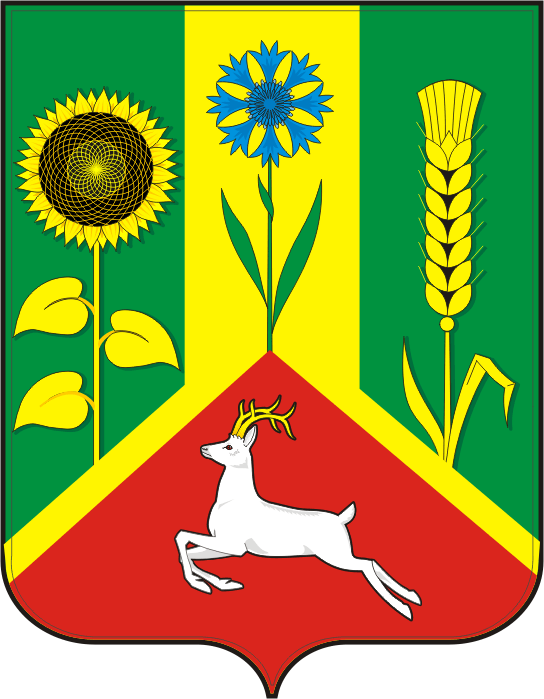 СОВЕТ ДЕПУТАТОВ муниципального образования Васильевский СЕЛЬСОВЕТ САРАКТАШСКОГО РАЙОНА оренбургской областичетвёртый созывР Е Ш Е Н И ЕОчередного седьмого  заседания Совета депутатовВасильевского сельсовета Саракташского района четвёртого созыва25 июня 2021 г                            с. Васильевка                                      №  37Об утверждении Порядка выдвижения, внесения, обсуждения, рассмотрения инициативных проектов, а также проведения их конкурсного отбора в муниципальном образовании Васильевский сельсовет Саракташского района Оренбургской областиВ соответствии с Федеральным законом от 20.07.2020 № 236-ФЗ «О внесении изменений в Федеральный закон «Об общих принципах организации местного самоуправления в Российской Федерации», Федеральным законом от 20.07.2020 № 216-ФЗ «О внесении изменений в Бюджетный кодекс Российской Федерации», руководствуясь Уставом муниципального  образования Васильевский  сельсовет Саракташского района Оренбургской областиСовет депутатов Васильевского  сельсоветаР Е Ш И Л :1. Утвердить Порядок выдвижения, внесения, обсуждения, рассмотрения инициативных проектов, а также проведения их конкурсного отбора в муниципальном образовании Васильевский сельсовет  Саракташского района Оренбургской области согласно приложению к настоящему решению. 2. Определить администрацию муниципального  образования Васильевский сельсовет Саракташского района Оренбургской области уполномоченным органом, ответственным за организацию работы по рассмотрению инициативных проектов, а также проведению их конкурсного отбора в муниципальном образовании Васильевский сельсовет Саракташского района Оренбургской области.        3. Настоящее решение вступает в силу после его обнародования на территории сельсовета и подлежит размещению на официальном сайте администрации Васильевского сельсовета.4. Контроль  за исполнением настоящего решения возложить на постоянную комиссию Совета депутатов сельсовета по мандатным вопросам (Клюшникова А.А.).Председатель Совета депутатов сельсовета -                                    Глава муниципального образования                                       А.Н. СерединовПриложение к решению Совета депутатов Васильевского  сельсовета Саракташского района Оренбургской области от  25 .06.2021 №  37Порядок выдвижения, внесения, обсуждения, рассмотрения инициативных проектов, а также проведения их конкурсного отбора в муниципальном образовании Васильевский сельсовет  Саракташского района Оренбургской области1. Общие положения1.1. Настоящий Порядок выдвижения, внесения, обсуждения, рассмотрения инициативных проектов, а также проведения их конкурсного отбора в муниципальном образовании Васильевский сельсовет  Саракташского района Оренбургской области (далее – Порядок) устанавливает общие положения, а также правила осуществления процедур по выдвижению, внесению, обсуждению, рассмотрению инициативных проектов, а также проведению их конкурсного отбора в муниципальном образовании Васильевский сельсовет Саракташского района Оренбургской области (далее – муниципальное образование).1.2. Основные понятия, используемые для целей настоящего Порядка:-  инициативные проекты - проекты, разработанные и выдвинутые в соответствии с настоящим Порядком инициаторами проектов в целях реализации на территории, части территории муниципального  образования мероприятий, имеющих приоритетное значение для жителей муниципального   образования, по решению вопросов местного значения или иных вопросов, право решения которых предоставлено органам местного самоуправления муниципального  образования.- инициативные платежи – собственные или привлечённые инициаторами проектов денежные средства граждан, индивидуальных предпринимателей и образованных в соответствии с законодательством Российской Федерации юридических лиц, уплачиваемые на добровольной основе и зачисляемые в соответствии с Бюджетным кодексом Российской Федерации в бюджет муниципального  образования в целях реализации конкретных инициативных проектов;- согласительная комиссия – постоянно действующий коллегиальный орган администрации муниципального  образования, созданный в целях проведения конкурсного отбора инициативных проектов;- инициаторы проекта – физические и юридические лица, соответствующие требованиям, установленным Федеральным законом «Об общих принципах организации местного самоуправления в Российской Федерации», а также настоящим Порядком; - уполномоченный орган – администрация муниципального  образования, ответственный за организацию работы по рассмотрению инициативных проектов, а также проведению их конкурсного отбора в муниципальном образовании;-  участники деятельности по выдвижению, внесению, обсуждению, рассмотрению инициативных проектов, а также проведению их конкурсного отбора в муниципальном образовании (далее – участники инициативной деятельности): согласительная комиссия; инициаторы проекта; уполномоченный орган; Совет депутатов муниципального  образования.2. Порядок выдвижения инициативных проектов2.1. Выдвижение инициативных проектов осуществляется инициаторами проектов.2.2. Инициаторами проектов могут выступать:- инициативные группы численностью не менее шести граждан, достигших шестнадцатилетнего возраста и проживающих на территории муниципального  образования;- органы территориального общественного самоуправления, осуществляющие свою деятельность на территории муниципального  образования;- старосты населенных пунктов муниципального  образования;- индивидуальные предприниматели, осуществляющие свою деятельность на территории муниципального  образования;- юридические лица, осуществляющие свою деятельность на территории муниципального  образования, в том числе социально-ориентированные некоммерческие организации (далее - СОНКО).2.3. Инициативные проекты, выдвигаемые инициаторами проектов, составляются по форме согласно приложению №1 к настоящему Порядку и должны содержать сведения, установленные Федеральным законом от 06.10.2003 №131-ФЗ «Об общих принципах организации местного самоуправления в Российской Федерации», а также настоящим Порядком.2.4. Инициативные проекты, предлагаемые (планируемые) к реализации в очередном финансовом году, могут быть выдвинуты инициаторами проектов в текущем финансовом году.3. Порядок обсуждения инициативных проектов3.1. Инициативный проект до его внесения в администрацию муниципального  образования подлежит рассмотрению на сходе, собрании или конференции граждан, в том числе на собрании или конференции граждан по вопросам осуществления территориального общественного самоуправления, в целях обсуждения инициативного проекта, определения его соответствия интересам жителей муниципального  образования или его части, целесообразности реализации инициативного проекта, а также принятия сходом, собранием, конференцией граждан решения о поддержке инициативных проектов.Выявление мнения граждан по вопросу о поддержке инициативного проекта может проводится путём опроса граждан, сбора их подписей.3.2. Возможно рассмотрение нескольких инициативных проектов на одном сходе, на одном собрании, на одной конференции граждан или при проведении одного опроса граждан.3.3. Проведение схода, собрания, конференции и опроса граждан, сбора их подписей осуществляется в соответствии с Федеральным законом от 06.10.2003 №131-ФЗ «Об общих принципах организации местного самоуправления в Российской Федерации», Уставом муниципального образования Васильевский сельсовет Саракташского района Оренбургской области, а также решениями Совета депутатов муниципального  образования.4. Порядок внесения инициативных проектов4.1. Внесение инициативного проекта осуществляется инициатором проекта путём направления в уполномоченный орган инициативного проекта с приложением документов и материалов, входящих в состав проекта, протокола схода, собрания или конференции граждан, результатов опроса граждан и (или) подписанные листы, подтверждающие поддержку инициативного проекта жителями муниципального  образования.В случае, если инициатором проекта выступают физические лица, к инициативному проекту прикладывается согласие на обработку их персональных данных, составленное по форме согласно приложению №3 к настоящему Порядку.4.2. Информация о внесении инициативного проекта в администрацию муниципального  образования подлежит обнародованию и размещению на официальном сайте муниципального  образования в информационно-телекоммуникационной сети «Интернет» в течение трех рабочих дней со дня внесения инициативного проекта в администрацию муниципального  образования и должна содержать сведения, указанные в инициативном проекте, а также сведения об инициаторах проекта.4.3. Одновременно граждане информируются о возможности представления в администрацию муниципального образования своих замечаний и предложений по инициативному проекту с указанием срока их представления, который не может составлять менее пяти рабочих дней.Свои замечания и предложения вправе направлять жители муниципального  образования, достигшие шестнадцатилетнего возраста.5. Порядок рассмотрения инициативных проектов5.1. Инициативный проект, внесённый в администрацию муниципального  образования, подлежит обязательному рассмотрению в течение 30 дней со дня его внесения на соответствие требованиям, установленным разделами 2, 3 настоящего Порядка, пунктом 1 раздела 4 настоящего Порядка.5.2. Администрация муниципального  образования осуществляет подготовку заключения о правомерности, возможности, целесообразности реализации соответствующего инициативного проекта.  Подготовка и направление заключения осуществляется по каждому инициативному проекту специалистом администрации сельсовета, курирующим направления деятельности, которым соответствует внесенный инициативный проект. 5.3. В случае, если в администрацию муниципального  образования внесено несколько инициативных проектов, в том числе с описанием аналогичных по содержанию приоритетных проблем, уполномоченный орган организует проведение конкурсного отбора и информирует об этом инициатора проекта.5.4. К конкурсному отбору не допускаются инициативные проекты, в случаях, указанных в подпунктах 1-5 пункта 5.6. настоящего раздела.5.5. Администрация муниципального образования по результатам рассмотрения инициативного проекта принимает одно из следующих решений:1) поддержать инициативный проект и продолжить работу над ним в пределах бюджетных ассигнований, предусмотренных решением о местном бюджете, на соответствующие цели и (или) в соответствии с порядком составления и рассмотрения проекта местного бюджета (внесения изменений в решение о местном бюджете);2) отказать в поддержке инициативного проекта и вернуть его инициаторам проекта с указанием причин отказа в поддержке инициативного проекта.5.6. Администрация муниципального  образования принимает решение об отказе в поддержке инициативного проекта в одном из следующих случаев:1) несоблюдение установленного порядка внесения инициативного проекта и его рассмотрения;2) несоответствие инициативного проекта требованиям федеральных законов и иных нормативных правовых актов Российской Федерации, законов и иных нормативных правовых актов субъектов Российской Федерации, Уставу муниципального  образования;3) невозможность реализации инициативного проекта ввиду отсутствия у органов местного самоуправления муниципального  образования необходимых полномочий и прав;4) отсутствие средств местного бюджета в объеме средств, необходимом для реализации инициативного проекта, источником формирования которых не являются инициативные платежи;5) наличие возможности решения описанной в инициативном проекте проблемы более эффективным способом;6) признание инициативного проекта не прошедшим конкурсный отбор.5.7. Администрация муниципального  образования вправе, а в случае, предусмотренном подпунктом 5 пункта 5.6 настоящего раздела, обязана предложить инициаторам проекта совместно доработать инициативный проект, а также рекомендовать предоставить его на рассмотрение государственного органа в соответствии с его компетенцией.6. Порядок рассмотрения инициативных проектов согласительной комиссией и проведения конкурсного отбора6.1. В случае, установленном пунктом 5.3 раздела 5 настоящего Порядка, инициативные проекты подлежат конкурсному отбору, проводимому согласительной комиссией.6.2. Состав согласительной комиссии утверждается администрацией муниципального  образования 6.3. Отбор инициативных проектов осуществляется в соответствии с методикой и критериями оценки инициативных проектов, установленными разделом 7 настоящего Порядка.6.4. Согласительная комиссия по результатам рассмотрения инициативного проекта принимает одно из следующих решений:1) признать инициативный проект прошедшим конкурсный отбор;2) признать инициативный проект не прошедшим конкурсный отбор.6.5. Решение согласительной комиссией принимается по каждому представленному инициативному проекту.7. Методика и критерии оценки инициативных проектов7.1. Методика оценки инициативных проектов определяет алгоритм расчёта итоговой оценки инициативного проекта по установленным критериям оценки.7.2. Перечень критериев оценки инициативных проектов и их балльное значение устанавливается приложением №2 к настоящему Порядку.7.3. Оценка инициативного проекта осуществляется отдельно по каждому инициативному проекту.7.4. Оценка инициативного проекта по каждому критерию определяется в баллах.7.5. Максимальная итоговая оценка инициативного проекта составляет 100 баллов, минимальная 0.7.6. Прошедшими конкурсный отбор считаются инициативные проекты, которые по результатам итоговой оценки набрали 50 и более баллов.При недостаточности бюджетных ассигнований, предусмотренных в бюджете муниципального  образования на реализацию всех инициативных проектов, прошедшими конкурсный отбор, считаются инициативные проекты, набравшие наибольшее количество баллов, реализация которых за счёт средств бюджета муниципального  образования возможна в пределах объёмов бюджетных ассигнований, предусмотренных в бюджете муниципального  образования.7.7. Итоговая оценка инициативного проекта рассчитывается по следующей формуле:Ик = (П(ПКОкi)) х (∑(Ркg)),где:Ик - итоговая оценка инициативного проекта, рассчитанная с учётом выполнения критериев, указанных в приложении №2 к настоящему Порядку;ki - множество критериев, входящих группу «Общие критерии», указанные в приложении №2 к настоящему Порядку.Каждый из критериев ki может принимать значение 0 или 1;П(ПКОкi) - произведение баллов, присвоенных проекту по каждому из критериев, входящих в группу «Критерии прохождения конкурсного отбора»;кg - множество критериев, входящих группу «Рейтинговые критерии», указанные в приложении №2 к настоящему Порядку;∑(Ркg) - сумма баллов, присвоенных инициативному проекту по каждому из критериев, входящих в группу «Критерии прохождения конкурсного отбора».Каждый из критериев kg может принимать значение, соответствующее уровню выполнения критерия в пределах значений, указанных в приложении №2 к настоящему Порядку.8. Порядок формирования и деятельности согласительной комиссии8.1. Состав согласительной комиссии формируется администрацией муниципального образования. При этом половина от общего числа членов согласительной комиссии должна быть назначена на основе предложений Совета депутатов муниципального образования.8.2. В заседаниях согласительной комиссии могут участвовать приглашённые лица, не являющиеся членами согласительной комиссии.8.3. Инициаторы проектов и их представители могут принять участие в заседании согласительной комиссии в качестве приглашённых лиц для изложения своей позиции по инициативным проектам, рассматриваемым на заседании.8.4. Согласительная комиссия осуществляет следующие функции:рассматривает, оценивает представленные для участия в конкурсном отборе инициативные проекты в соответствии с критериями оценки инициативных проектов согласно приложению №2 к настоящему Порядку;формирует итоговую оценку инициативных проектов;принимает решение о признании инициативного проекта прошедшим или не прошедшим конкурсный отбор.8.5. Согласительная комиссия состоит из председателя согласительной комиссии, заместителя председателя согласительной комиссии, секретаря согласительной комиссии и членов Согласительной комиссии.8.6. Полномочия членов согласительной комиссии:1) председатель согласительной комиссии:руководит деятельностью согласительной комиссии, организует её работу;ведёт заседания согласительной комиссии, подписывает протоколы заседаний;осуществляет общий контроль за реализацией принятых согласительной комиссией решений;участвует в работе согласительной комиссии в качестве члена согласительной комиссии;2) заместитель председателя согласительной комиссии:исполняет полномочия председателя согласительной комиссии в отсутствие председателя;участвует в работе согласительной комиссии в качестве члена согласительной комиссии;3) секретарь согласительной комиссии:формирует проект повестки очередного заседания согласительной комиссии;обеспечивает подготовку материалов к заседанию согласительной комиссии;оповещает членов согласительной комиссии об очередных её заседаниях;ведёт и подписывает протоколы заседаний согласительной комиссии;участвует в работе согласительной комиссии в качестве члена согласительной комиссии;4) члены согласительной комиссии:осуществляют рассмотрение и оценку представленных инициативных проектов;участвуют в голосовании и принятии решений о признании инициативного проекта прошедшим или не прошедшим конкурсный отбор.8.7. Согласительная комиссия вправе принимать решения, если в заседание участвует не менее половины от утвержденного состава ее членов.8.8. Решение согласительной комиссии об инициативных проектах, прошедших конкурсный отбор, принимается открытым голосованием простым большинством голосов присутствующих на заседании лиц, входящих в состав Согласительной комиссии.В случае равенства голосов решающим является голос председательствующего на заседании Согласительной комиссии.8.9. Решения согласительной комиссии оформляются протоколами в течение 4 рабочих дней со дня заседания согласительной комиссии, подписываются председателем и секретарём согласительной комиссии и направляются членам Согласительной комиссии в течение 1 рабочего дня со дня подписания протокола.В протоколе указывается список участвующих, перечень рассмотренных на заседании вопросов и решение по ним.9. Порядок реализации инициативных проектов9.1. На основании протокола заседания согласительной комиссии координаторы муниципальных программ муниципального  образования обеспечивают включение мероприятий по реализации инициативных проектов в состав муниципальных программ муниципального  образования.9.2. Реализация инициативных проектов осуществляется на условиях софинансирования за счёт средств бюджета муниципального  образования, инициативных платежей в объёме, предусмотренном инициативным проектом и (или) добровольного имущественного и (или) трудового участия в реализации инициативного проекта инициатора проекта собственными и (или) привлечёнными силами в объёме, предусмотренном инициативным проектом.9.3. Инициатор проекта до начала его реализации за счёт средств бюджета муниципального образования обеспечивает внесение инициативных платежей в доход бюджета муниципального  образования на основании договора пожертвования, заключенного с администрацией муниципального  образования, и (или) заключает с администрацией муниципального  образования договор добровольного пожертвования имущества и (или) договор на безвозмездное оказание услуг/выполнение работ, по реализации инициативного проекта.9.4. Порядок взаимодействия участников инициативной деятельности по вопросам, связанным с заключением договоров пожертвования, безвозмездного оказания услуг/выполнения работ, внесения и возврата инициативных платежей, устанавливается регламентом взаимодействия.9.5. Учёт инициативных платежей осуществляется отдельно по каждому проекту.9.6. Контроль за целевым расходованием аккумулированных инициативных платежей осуществляется в соответствии с бюджетным законодательством Российской Федерации.9.7. Контроль за ходом реализации инициативного проекта осуществляют координаторы муниципальных программ муниципального  образования, в рамках которых предусмотрена реализация соответствующих инициативных проектов.Инициаторы проекта, другие граждане, проживающие на территории муниципального  образования, уполномоченные сходом, собранием или конференцией граждан, а также иные лица, определяемые законодательством Российской Федерации, вправе осуществлять общественный контроль за реализацией инициативного проекта в формах, не противоречащих законодательству Российской Федерации.9.8. Инициаторы проекта или их представители принимают обязательное участие в приёмке результатов поставки товаров, выполнения работ, оказания услуг.Члены согласительной комиссии имеют право на участие в приёмке результатов поставки товаров, выполнения работ, оказания услуг.9.9. Инициатор проекта, члены согласительной комиссии имеют право на доступ к информации о ходе принятого к реализации инициативного проекта.9.10. Координаторы муниципальных программ муниципального  образования, в состав которых включены мероприятия по реализации инициативного проекта, ежемесячно в срок не позднее 5 числа месяца, следующего за отчётным, направляют в уполномоченный орган и финансовый орган администрации Саракташского района Оренбургской (далее – Финансовый орган) области отчёт о ходе реализации инициативного проекта.9.11. Координаторы муниципальных программ муниципального  образования в срок до 31 декабря года, в котором был реализован инициативный проект, обеспечивают направление документов, подтверждающих окончание реализации инициативного проекта (акты приемки, акты выполненных работ, акты оказанных услуг, документы, подтверждающие оплату, протоколы собраний групп в целях проведения общественного контроля за реализацией проекта, фотографии и др.) в уполномоченный орган и финансовый орган.9.12. Информация о рассмотрении инициативного проекта администрацией муниципального образования, о ходе реализации инициативного проекта, в том числе об использовании денежных средств, о добровольном имущественном и (или) трудовом участии заинтересованных в его реализации лиц, отчет об итогах реализации инициативного проекта подлежит обнародованию и размещению на официальном сайте муниципального  образования в информационно-телекоммуникационной сети «Интернет» в течение 30 календарных дней со дня завершения реализации инициативного проекта.10. Порядок расчета и возврата сумм инициативных платежей10.1. В случае, если инициативный проект не был реализован либо в случае наличия остатка инициативных платежей по итогам реализации инициативного проекта, не использованных в целях реализации инициативного проекта, инициативные платежи подлежат возврату инициаторам проекта, осуществившим их перечисление в бюджет отчет об итогах реализации инициативного проекта (далее - денежные средства, подлежащие возврату).10.2. Размер денежных средств, подлежащих возврату инициаторам проекта, рассчитывается исходя из процентного соотношения софинансирования инициативного проекта.10.3. Инициаторы проекта предоставляют заявление на возврат денежных средств с указанием банковских реквизитов в администрацию муниципального  образования в целях возврата инициативных платежей.10.4. Администрации муниципального образования в течение 5 рабочих дней со дня поступления заявления осуществляет возврат денежных средств.Инициативный проект  «____»___________20____г.Инициатор(ы) проекта (представитель инициатора)                    ___________________         _________________________                                                                               (подпись)                                                         (инициалы, фамилия)Приложения: 1. Расчёт и обоснование предполагаемой стоимости инициативного проекта и (или) проектно-сметная (сметная) документация.2. Гарантийное письмо, подписанное инициатором проекта (представителем инициатора), содержащее обязательства по обеспечению инициативных платежей и (или) добровольному имущественному участию и (или) по трудовому участию в реализации инициативного проекта инициаторами проекта.3. Документы, подтверждающие полномочия инициатора проекта: копия паспорта, копия доверенности (в случае необходимости), решение о назначении руководителя, копия устава и другие документы, подтверждающие полномочия.4. Презентационные материалы к инициативному проекту (с использованием средств визуализации инициативного проекта).5. Дополнительные материалы (чертежи, макеты, графические материалы и другие)  при необходимости.6. Согласие на обработку персональных данных инициатора проекта (представителя инициативной группы).Критерии оценки инициативного проектаСогласие на обработку персональных данных                                                                        (место подачи инициативного проекта)                                                                                                       «___» ________ 20__  г.Я, ___________________________________________________________,(фамилия, имя, отчество)зарегистрированный(ая) по адресу: ___________________________________________________________________________________________________________________________________________ серия _______ №__________ выдан                                                                                                  ___________________________________________________________________ (орган, выдавший документ удостоверяющий личность)в соответствии со статьёй 9 Федерального закона от 27 июля 2006 года № 152-ФЗ «О персональных данных» настоящим даю свое согласие:1. На обработку моих персональных данных операторам персональных данных: администрации муниципального  образования Васильевский сельсовет Саракташского района Оренбургской области, находящейся по адресу: 462130, Оренбурсгкая область, Саракташский район, с. Васильевка, ул. Школьная, 3 __________________________________________________________________: фамилия, имя, отчество, документ, подтверждающий полномочия инициатора проекта, номер контактного телефона, электронный адрес.Обработка персональных данных осуществляется операторами персональных данных в целях рассмотрения представленного мною инициативного проекта на соответствие установленных требований, подготовки заключения о правомерности, возможности, целесообразности реализации представленного мною инициативного проекта, реализации проекта, в случае прохождения его в конкурсном отборе, а также на хранение данных о реализации инициативного проекта на электронных носителях. Настоящее согласие предоставляется мной на осуществление действий в отношении моих персональных данных, которые необходимы для достижения указанных выше целей, включая (без ограничения) сбор, систематизацию, накопление, хранение, уточнение (обновление, изменение), использование, передачу третьим лицам для осуществления действий по обмену информацией, обезличивание, блокирование персональных данных, а также осуществление любых иных действий, предусмотренных действующим законодательством Российской Федерации.Доступ к моим персональным данным могут получать сотрудники администрации муниципального  образования Васильевский сельсовет Саракташского района Оренбургской области в случае служебной необходимости в объеме, требуемом для исполнения ими своих обязательств.Администрация муниципального  образования Васильевский сельсовет Саракташского района Оренбургской области не раскрывают персональные данные граждан третьим лицам, за исключением случаев, прямо предусмотренных действующим законодательством.Настоящее согласие дается сроком по достижении целей обработки или в случае утраты необходимости в достижении этих целей, если иное не предусмотрено федеральным законом.Согласие на обработку персональных данных может быть отозвано.___________________________________________________           __________                      (фамилия, имя, отчество)                                                                                                                               (подпись)         Разослано:постоянной комиссии, прокуратуре района, официальный сайт сельсовета, места для обнародования НПА, в делопостоянной комиссии, прокуратуре района, официальный сайт сельсовета, места для обнародования НПА, в делопостоянной комиссии, прокуратуре района, официальный сайт сельсовета, места для обнародования НПА, в делопостоянной комиссии, прокуратуре района, официальный сайт сельсовета, места для обнародования НПА, в делоПриложение №1к Порядку выдвижения, внесения, обсуждения, рассмотрения инициативных проектов, а также проведения их конкурсного отбора в муниципальном образовании Васильевский сельсовет Саракташского района Оренбургской области№ п/пОбщая характеристика инициативного проектаСведения1.Наименование инициативного проекта2.Вопросы местного значения или иные вопросы, право решения которых предоставлено органам местного самоуправления - муниципальному образованию Васильевский сельсовет Саракташского района Оренбургской области в соответствии с Федеральным законом от 06 октября 2003 года №131-ФЗ «Об общих принципах организации местного самоуправления в Российской Федерации», на исполнение которых направлен инициативный проект3.Территория реализации инициативного проекта4.Цель и задачи инициативного проекта5.Описание инициативного проекта (описание проблемы и обоснование её актуальности (остроты), предложений по её решению, описание мероприятий по реализации инициативного проекта)6.Ожидаемые результаты от реализации инициативного проекта7Описание дальнейшего развития инициативного проекта после завершения финансирования (использование, содержание и т.д.)8.Количество прямых благополучателей (человек) (указать механизм определения количества прямых благополучателей)9.Сроки реализации инициативного проекта10.Информация об инициаторе проекта (ф.и.о (для физических лиц), наименование (для юридических лиц)11.Общая стоимость инициативного проекта12.Средства бюджета муниципального образования Васильевский сельсовет Саракташского района Оренбургской области» для реализации инициативного проекта13.Объём инициативных платежей обеспечиваемый инициатором проекта, в том числе:13.1.Денежные средства граждан13.2.Денежные средства юридических лиц, индивидуальных предпринимателей14.Объём неденежного вклада, обеспечиваемый инициатором проекта, в том числе:14.1.Неденежный вклад граждан (добровольное имущественное участие, трудовое участие)14.2.Неденежный вклад юридических лиц, индивидуальных предпринимателей (добровольное имущественное участие, трудовое участие)Приложение №2к Порядку выдвижения, внесения, обсуждения, рассмотрения инициативных проектов, а также проведения их конкурсного отбора в муниципальном образовании Васильевский сельсовет Саракташского района Оренбургской области№ крите-рияНаименование критерия/группы критериевНаименование критерия/группы критериевНаименование критерия/группы критериевБаллы по критериюБаллы по критерию1.Критерии прохождения конкурсного отбора (ПКОк)Критерии прохождения конкурсного отбора (ПКОк)Критерии прохождения конкурсного отбора (ПКОк)Критерии прохождения конкурсного отбора (ПКОк)Критерии прохождения конкурсного отбора (ПКОк)1.1.Реализация инициативного проекта предусматривает проведение мероприятий, создание (реконструкцию), ремонт, благоустройство объектов, служащих исключительно интересам: частной коммерческой деятельности (частные предприятия, бары, рестораны и т.д.); религиозных организаций (церквей, мечетей и т.д.);
отдельных этнических группРеализация инициативного проекта предусматривает проведение мероприятий, создание (реконструкцию), ремонт, благоустройство объектов, служащих исключительно интересам: частной коммерческой деятельности (частные предприятия, бары, рестораны и т.д.); религиозных организаций (церквей, мечетей и т.д.);
отдельных этнических группРеализация инициативного проекта предусматривает проведение мероприятий, создание (реконструкцию), ремонт, благоустройство объектов, служащих исключительно интересам: частной коммерческой деятельности (частные предприятия, бары, рестораны и т.д.); религиозных организаций (церквей, мечетей и т.д.);
отдельных этнических группРеализация инициативного проекта предусматривает проведение мероприятий, создание (реконструкцию), ремонт, благоустройство объектов, служащих исключительно интересам: частной коммерческой деятельности (частные предприятия, бары, рестораны и т.д.); религиозных организаций (церквей, мечетей и т.д.);
отдельных этнических группРеализация инициативного проекта предусматривает проведение мероприятий, создание (реконструкцию), ремонт, благоустройство объектов, служащих исключительно интересам: частной коммерческой деятельности (частные предприятия, бары, рестораны и т.д.); религиозных организаций (церквей, мечетей и т.д.);
отдельных этнических группдададада0нетнетнетнет11.2.Сумма бюджетных средств муниципального  образования Васильевский  сельсовет Саракташского района Оренбургской области превышает 200 тыс. руб.Сумма бюджетных средств муниципального  образования Васильевский  сельсовет Саракташского района Оренбургской области превышает 200 тыс. руб.Сумма бюджетных средств муниципального  образования Васильевский  сельсовет Саракташского района Оренбургской области превышает 200 тыс. руб.Сумма бюджетных средств муниципального  образования Васильевский  сельсовет Саракташского района Оренбургской области превышает 200 тыс. руб.Сумма бюджетных средств муниципального  образования Васильевский  сельсовет Саракташского района Оренбургской области превышает 200 тыс. руб.дададада0нетнетнетнет1Итог «Критерии прохождения конкурсного отбора»:Итог «Критерии прохождения конкурсного отбора»:Итог «Критерии прохождения конкурсного отбора»:произведение баллов, присвоенных проекту по каждому из критериев, входящих в группу «Критерии прохождения конкурсного отбора проекта»произведение баллов, присвоенных проекту по каждому из критериев, входящих в группу «Критерии прохождения конкурсного отбора проекта»произведение баллов, присвоенных проекту по каждому из критериев, входящих в группу «Критерии прохождения конкурсного отбора проекта»2.Рейтинговые критерии, (Рк)Рейтинговые критерии, (Рк)Рейтинговые критерии, (Рк)Рейтинговые критерии, (Рк)Рейтинговые критерии, (Рк)2.1.Эффективность реализации инициативного проекта:Эффективность реализации инициативного проекта:Эффективность реализации инициативного проекта:Эффективность реализации инициативного проекта:Эффективность реализации инициативного проекта:2.1.1.Общественная полезность реализации инициативного проекта Общественная полезность реализации инициативного проекта Общественная полезность реализации инициативного проекта Общественная полезность реализации инициативного проекта Общественная полезность реализации инициативного проекта проект оценивается как имеющий высокую социальную, культурную, досуговую и иную общественную полезность для жителей  муниципального  образования Васильевский сельсовет Саракташского района Оренбургской области: способствует формированию активной гражданской позиции, здоровому образу жизни, направлен на воспитание нравственности, толерантности, других социально значимых качеств (мероприятия, акции, форумы); направлен на создание, развитие и ремонт муниципальных объектов социальной сферы; направлен на создание, развитие и ремонт объектов общественной инфраструктуры, благоустройства, рекреационных зон, точек социального притяжения, мест массового отдыха населения, объектов культурного наследия; направлен на строительство (реконструкцию), капитальный ремонт и ремонт автомобильных дорог местного значенияпроект оценивается как имеющий высокую социальную, культурную, досуговую и иную общественную полезность для жителей  муниципального  образования Васильевский сельсовет Саракташского района Оренбургской области: способствует формированию активной гражданской позиции, здоровому образу жизни, направлен на воспитание нравственности, толерантности, других социально значимых качеств (мероприятия, акции, форумы); направлен на создание, развитие и ремонт муниципальных объектов социальной сферы; направлен на создание, развитие и ремонт объектов общественной инфраструктуры, благоустройства, рекреационных зон, точек социального притяжения, мест массового отдыха населения, объектов культурного наследия; направлен на строительство (реконструкцию), капитальный ремонт и ремонт автомобильных дорог местного значенияпроект оценивается как имеющий высокую социальную, культурную, досуговую и иную общественную полезность для жителей  муниципального  образования Васильевский сельсовет Саракташского района Оренбургской области: способствует формированию активной гражданской позиции, здоровому образу жизни, направлен на воспитание нравственности, толерантности, других социально значимых качеств (мероприятия, акции, форумы); направлен на создание, развитие и ремонт муниципальных объектов социальной сферы; направлен на создание, развитие и ремонт объектов общественной инфраструктуры, благоустройства, рекреационных зон, точек социального притяжения, мест массового отдыха населения, объектов культурного наследия; направлен на строительство (реконструкцию), капитальный ремонт и ремонт автомобильных дорог местного значенияпроект оценивается как имеющий высокую социальную, культурную, досуговую и иную общественную полезность для жителей  муниципального  образования Васильевский сельсовет Саракташского района Оренбургской области: способствует формированию активной гражданской позиции, здоровому образу жизни, направлен на воспитание нравственности, толерантности, других социально значимых качеств (мероприятия, акции, форумы); направлен на создание, развитие и ремонт муниципальных объектов социальной сферы; направлен на создание, развитие и ремонт объектов общественной инфраструктуры, благоустройства, рекреационных зон, точек социального притяжения, мест массового отдыха населения, объектов культурного наследия; направлен на строительство (реконструкцию), капитальный ремонт и ремонт автомобильных дорог местного значения5проект оценивается как не имеющий общественной полезностипроект оценивается как не имеющий общественной полезностипроект оценивается как не имеющий общественной полезностипроект оценивается как не имеющий общественной полезности02.1.2.Актуальность (острота) проблемы:Актуальность (острота) проблемы:Актуальность (острота) проблемы:Актуальность (острота) проблемы:очень высокая - проблема оценивается населением как критическая, решение проблемы необходимо для поддержания и сохранения условий жизнеобеспечения населенияочень высокая - проблема оценивается населением как критическая, решение проблемы необходимо для поддержания и сохранения условий жизнеобеспечения населенияочень высокая - проблема оценивается населением как критическая, решение проблемы необходимо для поддержания и сохранения условий жизнеобеспечения населенияочень высокая - проблема оценивается населением как критическая, решение проблемы необходимо для поддержания и сохранения условий жизнеобеспечения населения8высокая – проблема оценивается населением значительной, отсутствие её решения будет негативно сказываться на качестве жизнивысокая – проблема оценивается населением значительной, отсутствие её решения будет негативно сказываться на качестве жизнивысокая – проблема оценивается населением значительной, отсутствие её решения будет негативно сказываться на качестве жизнивысокая – проблема оценивается населением значительной, отсутствие её решения будет негативно сказываться на качестве жизни7средняя - проблема оценивается населением в качестве актуальной, её решение может привести к улучшению качества жизнисредняя - проблема оценивается населением в качестве актуальной, её решение может привести к улучшению качества жизнисредняя - проблема оценивается населением в качестве актуальной, её решение может привести к улучшению качества жизнисредняя - проблема оценивается населением в качестве актуальной, её решение может привести к улучшению качества жизни6низкая - не оценивается населением в качестве актуальной, её решение не ведёт к улучшению качества жизнинизкая - не оценивается населением в качестве актуальной, её решение не ведёт к улучшению качества жизнинизкая - не оценивается населением в качестве актуальной, её решение не ведёт к улучшению качества жизнинизкая - не оценивается населением в качестве актуальной, её решение не ведёт к улучшению качества жизни02.1.3.Количество прямых благополучателей от реализации инициативного проекта:Количество прямых благополучателей от реализации инициативного проекта:Количество прямых благополучателей от реализации инициативного проекта:Количество прямых благополучателей от реализации инициативного проекта:более 500 человек более 500 человек более 500 человек более 500 человек 4от 250 до 500 человек от 250 до 500 человек от 250 до 500 человек от 250 до 500 человек 3от 50 до 250 человек от 50 до 250 человек от 50 до 250 человек от 50 до 250 человек 2до 50 человек до 50 человек до 50 человек до 50 человек 12.1.4.Стоимость инициативного проекта в расчёте на одного прямого благополучателя:Стоимость инициативного проекта в расчёте на одного прямого благополучателя:Стоимость инициативного проекта в расчёте на одного прямого благополучателя:Стоимость инициативного проекта в расчёте на одного прямого благополучателя:до 250 рублейдо 250 рублейдо 250 рублейдо 250 рублей15от 250 рублей до 500 рублейот 250 рублей до 500 рублейот 250 рублей до 500 рублейот 250 рублей до 500 рублей14от 500 рублей до 750 рублейот 500 рублей до 750 рублейот 500 рублей до 750 рублейот 500 рублей до 750 рублей13от 750 рублей до 1000 рублейот 750 рублей до 1000 рублейот 750 рублей до 1000 рублейот 750 рублей до 1000 рублей12от 1000 рублей до 1500 рублейот 1000 рублей до 1500 рублейот 1000 рублей до 1500 рублейот 1000 рублей до 1500 рублей11от 1500 рублей до 2000 рублейот 1500 рублей до 2000 рублейот 1500 рублей до 2000 рублейот 1500 рублей до 2000 рублей10от 2000 рублей до 2500 рублейот 2000 рублей до 2500 рублейот 2000 рублей до 2500 рублейот 2000 рублей до 2500 рублей9от 2500 рублей до 3000 рублейот 2500 рублей до 3000 рублейот 2500 рублей до 3000 рублейот 2500 рублей до 3000 рублей8от 3000 рублей до 3500 рублейот 3000 рублей до 3500 рублейот 3000 рублей до 3500 рублейот 3000 рублей до 3500 рублей7от 3500 рублейот 3500 рублейот 3500 рублейот 3500 рублей62.1.5.Необходимость осуществления дополнительных бюджетных расходов в последующих периодах в целях содержания (поддержания) результатов инициативного проектаНеобходимость осуществления дополнительных бюджетных расходов в последующих периодах в целях содержания (поддержания) результатов инициативного проектаНеобходимость осуществления дополнительных бюджетных расходов в последующих периодах в целях содержания (поддержания) результатов инициативного проектаНеобходимость осуществления дополнительных бюджетных расходов в последующих периодах в целях содержания (поддержания) результатов инициативного проектаНеобходимость осуществления дополнительных бюджетных расходов в последующих периодах в целях содержания (поддержания) результатов инициативного проектанетнетнетнет5дададада02.1.6.Срок реализации инициативного проектаСрок реализации инициативного проектаСрок реализации инициативного проектаСрок реализации инициативного проектаСрок реализации инициативного проектадо 1 календарного годадо 1 календарного годадо 1 календарного годадо 1 календарного года4до 2 календарных летдо 2 календарных летдо 2 календарных летдо 2 календарных лет3до 3 календарных летдо 3 календарных летдо 3 календарных летдо 3 календарных лет2более 3 календарных летболее 3 календарных летболее 3 календарных летболее 3 календарных лет12.1.7.«Срок жизни» результатов инициативного проекта «Срок жизни» результатов инициативного проекта «Срок жизни» результатов инициативного проекта «Срок жизни» результатов инициативного проекта «Срок жизни» результатов инициативного проекта от 5 летот 5 летот 5 летот 5 лет4от 3 до 5 летот 3 до 5 летот 3 до 5 летот 3 до 5 лет3от 1 до 3 летот 1 до 3 летот 1 до 3 летот 1 до 3 лет2до 1 годадо 1 годадо 1 годадо 1 года12.2.Оригинальность, инновационность инициативного проектаОригинальность, инновационность инициативного проектаОригинальность, инновационность инициативного проектаОригинальность, инновационность инициативного проектаОригинальность, инновационность инициативного проекта2.2.1.Оригинальность, необычность идеи инициативного проектаОригинальность, необычность идеи инициативного проектаОригинальность, необычность идеи инициативного проектаОригинальность, необычность идеи инициативного проектаОригинальность, необычность идеи инициативного проектадададада5нетнетнетнет02.2.2.Использование инновационных технологий, новых технических решенийИспользование инновационных технологий, новых технических решенийИспользование инновационных технологий, новых технических решенийИспользование инновационных технологий, новых технических решенийдададада5нетнетнетнет02.3.Качество подготовки документов для участия в конкурсном отборе инициативного проектаКачество подготовки документов для участия в конкурсном отборе инициативного проектаКачество подготовки документов для участия в конкурсном отборе инициативного проектаКачество подготовки документов для участия в конкурсном отборе инициативного проектаКачество подготовки документов для участия в конкурсном отборе инициативного проекта2.3.1.Наличие приложенной к заявке проектно-сметной (сметной) документации (по строительству (реконструкции), капитальному ремонту, ремонту объектов) Наличие приложенной к заявке проектно-сметной (сметной) документации (по строительству (реконструкции), капитальному ремонту, ремонту объектов) Наличие приложенной к заявке проектно-сметной (сметной) документации (по строительству (реконструкции), капитальному ремонту, ремонту объектов) Наличие приложенной к заявке проектно-сметной (сметной) документации (по строительству (реконструкции), капитальному ремонту, ремонту объектов) Наличие приложенной к заявке проектно-сметной (сметной) документации (по строительству (реконструкции), капитальному ремонту, ремонту объектов) да или необходимость в проектно-сметной (сметной) документации отсутствуетда или необходимость в проектно-сметной (сметной) документации отсутствуетда или необходимость в проектно-сметной (сметной) документации отсутствуетда или необходимость в проектно-сметной (сметной) документации отсутствует10нетнетнетнет02.3.2.Наличие приложенных к заявке презентационных материалов Наличие приложенных к заявке презентационных материалов Наличие приложенных к заявке презентационных материалов Наличие приложенных к заявке презентационных материалов Наличие приложенных к заявке презентационных материалов дададада10нетнетнетнет02.4.Участие общественности в подготовке и реализации инициативного проектаУчастие общественности в подготовке и реализации инициативного проектаУчастие общественности в подготовке и реализации инициативного проектаУчастие общественности в подготовке и реализации инициативного проектаУчастие общественности в подготовке и реализации инициативного проекта2.4.1.Уровень софинансирования инициативного проекта гражданамиУровень софинансирования инициативного проекта гражданамиУровень софинансирования инициативного проекта гражданамиУровень софинансирования инициативного проекта гражданамиУровень софинансирования инициативного проекта гражданамиот 20 % стоимости инициативного проектаот 20 % стоимости инициативного проектаот 20 % стоимости инициативного проектаот 20 % стоимости инициативного проекта5от 15 % до 20 % стоимости инициативного проектаот 15 % до 20 % стоимости инициативного проектаот 15 % до 20 % стоимости инициативного проектаот 15 % до 20 % стоимости инициативного проекта4от 10 % до 15 % стоимости инициативного проектаот 10 % до 15 % стоимости инициативного проектаот 10 % до 15 % стоимости инициативного проектаот 10 % до 15 % стоимости инициативного проекта3от 5 % до 10 % стоимости инициативного проектаот 5 % до 10 % стоимости инициативного проектаот 5 % до 10 % стоимости инициативного проектаот 5 % до 10 % стоимости инициативного проекта2до 5 % от стоимости инициативного проектадо 5 % от стоимости инициативного проектадо 5 % от стоимости инициативного проектадо 5 % от стоимости инициативного проекта12.4.2.Уровень софинансирования инициативного проекта юридическими лицами, в том числе социально-ориентированными некоммерческими организациями и индивидуальными предпринимателямиУровень софинансирования инициативного проекта юридическими лицами, в том числе социально-ориентированными некоммерческими организациями и индивидуальными предпринимателямиУровень софинансирования инициативного проекта юридическими лицами, в том числе социально-ориентированными некоммерческими организациями и индивидуальными предпринимателямиУровень софинансирования инициативного проекта юридическими лицами, в том числе социально-ориентированными некоммерческими организациями и индивидуальными предпринимателямиУровень софинансирования инициативного проекта юридическими лицами, в том числе социально-ориентированными некоммерческими организациями и индивидуальными предпринимателямиот 20 % стоимости инициативного проекта или софинансирование социально-ориентированными некоммерческими организациями от 5% стоимости инициативного проекта от 20 % стоимости инициативного проекта или софинансирование социально-ориентированными некоммерческими организациями от 5% стоимости инициативного проекта от 20 % стоимости инициативного проекта или софинансирование социально-ориентированными некоммерческими организациями от 5% стоимости инициативного проекта от 20 % стоимости инициативного проекта или софинансирование социально-ориентированными некоммерческими организациями от 5% стоимости инициативного проекта 5от 15 % до 20 % стоимости инициативного проектаот 15 % до 20 % стоимости инициативного проектаот 15 % до 20 % стоимости инициативного проектаот 15 % до 20 % стоимости инициативного проекта4от 10% до 15 % стоимости инициативного проектаот 10% до 15 % стоимости инициативного проектаот 10% до 15 % стоимости инициативного проектаот 10% до 15 % стоимости инициативного проекта3от 5 % до 10 % стоимости инициативного проектаот 5 % до 10 % стоимости инициативного проектаот 5 % до 10 % стоимости инициативного проектаот 5 % до 10 % стоимости инициативного проекта2до 5 % от стоимости инициативного проектадо 5 % от стоимости инициативного проектадо 5 % от стоимости инициативного проектадо 5 % от стоимости инициативного проекта12.4.3.Уровень имущественного и (или) трудового участия граждан в реализации инициативного проектаУровень имущественного и (или) трудового участия граждан в реализации инициативного проектаУровень имущественного и (или) трудового участия граждан в реализации инициативного проектаУровень имущественного и (или) трудового участия граждан в реализации инициативного проектаУровень имущественного и (или) трудового участия граждан в реализации инициативного проектаот 20 % стоимости инициативного проектаот 20 % стоимости инициативного проектаот 20 % стоимости инициативного проектаот 20 % стоимости инициативного проекта5от 15 % до 20 % стоимости инициативного проектаот 15 % до 20 % стоимости инициативного проектаот 15 % до 20 % стоимости инициативного проектаот 15 % до 20 % стоимости инициативного проекта4от 10 % до 15 % стоимости инициативного проектаот 10 % до 15 % стоимости инициативного проектаот 10 % до 15 % стоимости инициативного проектаот 10 % до 15 % стоимости инициативного проекта3от 5 % до 10 % стоимости инициативного проектаот 5 % до 10 % стоимости инициативного проектаот 5 % до 10 % стоимости инициативного проектаот 5 % до 10 % стоимости инициативного проекта2до 5 % от стоимости инициативного проектадо 5 % от стоимости инициативного проектадо 5 % от стоимости инициативного проектадо 5 % от стоимости инициативного проекта12.4.4.Уровень имущественного и (или) трудового участия юридических лиц, в том числе социально-ориентированных некоммерческих организаций и индивидуальных предпринимателей в реализации инициативного проектаУровень имущественного и (или) трудового участия юридических лиц, в том числе социально-ориентированных некоммерческих организаций и индивидуальных предпринимателей в реализации инициативного проектаУровень имущественного и (или) трудового участия юридических лиц, в том числе социально-ориентированных некоммерческих организаций и индивидуальных предпринимателей в реализации инициативного проектаУровень имущественного и (или) трудового участия юридических лиц, в том числе социально-ориентированных некоммерческих организаций и индивидуальных предпринимателей в реализации инициативного проектаУровень имущественного и (или) трудового участия юридических лиц, в том числе социально-ориентированных некоммерческих организаций и индивидуальных предпринимателей в реализации инициативного проектаот 20% стоимости проекта или трудовое участие социально-ориентированных некоммерческих организаций от 5% стоимости инициативного проектаот 20% стоимости проекта или трудовое участие социально-ориентированных некоммерческих организаций от 5% стоимости инициативного проектаот 20% стоимости проекта или трудовое участие социально-ориентированных некоммерческих организаций от 5% стоимости инициативного проектаот 20% стоимости проекта или трудовое участие социально-ориентированных некоммерческих организаций от 5% стоимости инициативного проекта5от 15 % до 20 % стоимости инициативного проектаот 15 % до 20 % стоимости инициативного проектаот 15 % до 20 % стоимости инициативного проектаот 15 % до 20 % стоимости инициативного проекта4от 10 % до 15 % стоимости инициативного проектаот 10 % до 15 % стоимости инициативного проектаот 10 % до 15 % стоимости инициативного проектаот 10 % до 15 % стоимости инициативного проекта3от 5 % до 10 % стоимости инициативного проектаот 5 % до 10 % стоимости инициативного проектаот 5 % до 10 % стоимости инициативного проектаот 5 % до 10 % стоимости инициативного проекта2до 5 % от стоимости инициативного проектадо 5 % от стоимости инициативного проектадо 5 % от стоимости инициативного проектадо 5 % от стоимости инициативного проекта12.4.5.Уровень поддержки инициативного проекта населением Уровень поддержки инициативного проекта населением Уровень поддержки инициативного проекта населением Уровень поддержки инициативного проекта населением Уровень поддержки инициативного проекта населением от 15 % от численности населения поселения, на территории которого реализуется инициативный проектот 15 % от численности населения поселения, на территории которого реализуется инициативный проектот 15 % от численности населения поселения, на территории которого реализуется инициативный проектот 15 % от численности населения поселения, на территории которого реализуется инициативный проект5от 10 % до 15 % от численности населения поселения, на территории которого реализуется инициативный проектот 10 % до 15 % от численности населения поселения, на территории которого реализуется инициативный проектот 10 % до 15 % от численности населения поселения, на территории которого реализуется инициативный проектот 10 % до 15 % от численности населения поселения, на территории которого реализуется инициативный проект4от 5 % до 10 % от численности населения поселения, на территории которого реализуется инициативный проектот 5 % до 10 % от численности населения поселения, на территории которого реализуется инициативный проектот 5 % до 10 % от численности населения поселения, на территории которого реализуется инициативный проектот 5 % до 10 % от численности населения поселения, на территории которого реализуется инициативный проект3от 1 % до 5 % от численности населения поселения, на территории которого реализуется инициативный проектот 1 % до 5 % от численности населения поселения, на территории которого реализуется инициативный проектот 1 % до 5 % от численности населения поселения, на территории которого реализуется инициативный проектот 1 % до 5 % от численности населения поселения, на территории которого реализуется инициативный проект2до 1% от численности населения поселения, на территории которого реализуется инициативный проектдо 1% от численности населения поселения, на территории которого реализуется инициативный проектдо 1% от численности населения поселения, на территории которого реализуется инициативный проектдо 1% от численности населения поселения, на территории которого реализуется инициативный проект1Итог «Рейтинговые критерии»:Итог «Рейтинговые критерии»:сумма баллов, присвоенных инициативному проекту по каждому из критериев, входящих в группу «Критерии прохождения конкурсного отбора»сумма баллов, присвоенных инициативному проекту по каждому из критериев, входящих в группу «Критерии прохождения конкурсного отбора»сумма баллов, присвоенных инициативному проекту по каждому из критериев, входящих в группу «Критерии прохождения конкурсного отбора»сумма баллов, присвоенных инициативному проекту по каждому из критериев, входящих в группу «Критерии прохождения конкурсного отбора»Оценка инициативного проектаОценка инициативного проектаитог «Критерии прохождения конкурсного отбора», итог «Рейтинговые критерии»итог «Критерии прохождения конкурсного отбора», итог «Рейтинговые критерии»итог «Критерии прохождения конкурсного отбора», итог «Рейтинговые критерии»итог «Критерии прохождения конкурсного отбора», итог «Рейтинговые критерии»Приложение №3к Порядку выдвижения, внесения, обсуждения, рассмотрения инициативных проектов, а также проведения их конкурсного отбора в муниципальном образовании  Васильевский сельсовет Саракташского района Оренбургской области